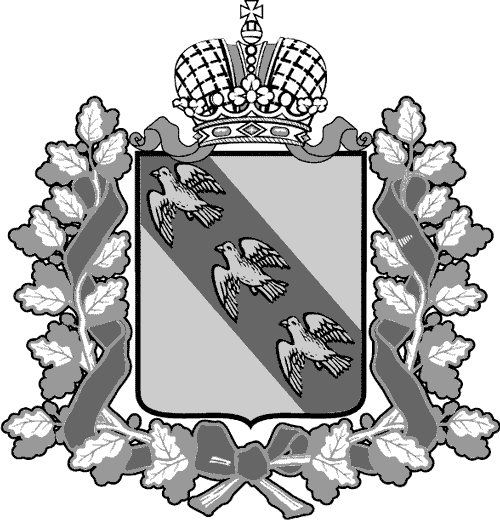 РОССИЙСКАЯ ФЕДЕРАЦИЯ АДМИНИСТРАЦИЯ КУРСКОЙ ОБЛАСТИКОМИТЕТ ТРАНСПОРТА И АВТОМОБИЛЬНЫХ ДОРОГ КУРСКОЙ ОБЛАСТИПРИКАЗг. Курск 22.06.2021                                                      № 149Об утверждении Положения о порядке принятия государственными гражданскими 
служащими Курской области, замещающими 
должности государственной гражданской
службы Курской области в комитете транспорта и автомобильных дорог Курской области, почетных и специальных званий, награди иных знаков отличия иностранных государств, международных организаций, политических партий, иных общественных
объединений и других организацийВ соответствии с постановлением Губернатора Курской области 
от 24.03.2016 № 79-пг «Об утверждении Положения о порядке принятия отдельными категориями лиц почетных и специальных званий, наград 
и иных знаков отличия иностранных государств, международных организаций, политических партий, иных общественных объединений 
и других организаций» и в целях обеспечения соблюдения государственными гражданскими служащими Курской области запрета, установленного пунктом 11 части 1 статьи 17 Федерального закона 
от 27.07.2004 № 79-ФЗ «О государственной гражданской службе Российской Федерации», ПРИКАЗЫВАЮ:Утвердить прилагаемое Положение о порядке принятия государственными гражданскими служащими Курской области, замещающими должности государственной гражданской службы Курской области в комитете транспорта и автомобильных дорог Курской области, почетных и специальных званий, наград и иных знаков отличия иностранных государств, международных организаций, политических партий, иных общественных объединений и других организаций.                                                                                                                                                             Контроль за исполнением настоящего приказа оставляю за собой.ПОЛОЖЕНИЕ о порядке принятия государственными гражданскими служащими 
Курской области, замещающими должности государственной гражданской службы Курской области в комитете транспорта 
и автомобильных дорог Курской области, почетных и специальных званий, наград и иных знаков отличия иностранных государств, международных организаций, политических партий, 
иных общественных объединений и других организаций1. Настоящим Положением устанавливается порядок принятия 
с разрешения председателя комитета транспорта и автомобильных дорог Курской области  государственными гражданскими служащими Курской области, замещающими должности государственной гражданской службы Курской области в комитете транспорта и автомобильных дорог Курской области (далее – гражданские служащие), назначение на которые 
и освобождение от которых осуществляется председателем комитета транспорта и автомобильных дорог Курской области (далее – председатель комитета), почетных и специальных званий, наград и иных знаков отличия (кроме научных) иностранных государств, международных организаций, политических партий, иных общественных объединений, в том числе религиозных, и других организаций (далее также - звания, награды).2. Гражданский служащий, получивший звание, награду либо уведомленный иностранным государством, международной организацией, политической партией, иным общественным объединением или другой организацией о предстоящем их получении, в течение трех рабочих дней представляет через отдел юридической и кадровой работы комитета транспорта и автомобильных дорог Курской области (далее – комитет) ходатайство на имя председателя комитета о разрешении принять почетное 
или специальное звание, награду или иной знак отличия иностранного государства, международной организации, политической партии, иного общественного объединения или другой организации (далее – ходатайство), составленное по форме согласно приложению № 1 
к настоящему Положению.Гражданский служащий может также дополнительно представить письменные пояснения по данному вопросу.3. Гражданский служащий, отказавшийся от звания, награды, 
в течение трех рабочих дней представляет председателю комитета уведомление об отказе в получении почетного или специального звания, награды или иного знака отличия иностранного государства, международной организации, политической партии, иного общественного объединения или другой организации (далее - уведомление), составленное по форме согласно приложению № 2 к настоящему Положению.4. Гражданский служащий, получивший звание, награду, 
до принятия председателем комитета решения по результатам рассмотрения ходатайства передает оригиналы документов к званию, награду и оригиналы документов к ней на ответственное хранение 
в отдел юридической и кадровой работы комитета в течение трех рабочих дней со дня их получения.5. В случае если во время служебной командировки гражданский служащий получил звание, награду или отказался от них, срок представления ходатайства либо уведомления исчисляется со дня возвращения гражданского служащего из служебной командировки.6. В случае если гражданский служащий по не зависящей от него причине не может представить ходатайство либо уведомление, передать оригиналы документов к званию, награду и оригиналы документов 
к ней в указанные в настоящем Положении сроки, гражданский служащий обязан представить ходатайство либо уведомление, передать оригиналы документов к званию, награду и оригиналы документов к ней не позднее следующего рабочего дня после устранения такой причины.7. Обеспечение рассмотрения председателем комитета ходатайств, информирование лица, представившего (направившего) ходатайство председателю комитета, о решении, принятом председателем комитета 
по результатам рассмотрения ходатайств, а также учет и хранение ходатайств и уведомлений осуществляются отделом юридической 
и кадровой работы.8. В случае удовлетворения председателем комитета ходатайства гражданского служащего, указанного в пункте 4 настоящего Положения, отдел юридической и кадровой работы комитета в течение 10 рабочих дней передает гражданскому служащему оригиналы документов к званию, награду и оригиналы документов к ней.9. В случае отказа председателя комитета в удовлетворении ходатайства гражданского служащего, указанного в пункте 4 настоящего Положения, отдел юридической и кадровой работы комитета 
в течение 10 рабочих дней сообщает гражданскому служащему об этом 
и направляет оригиналы документов к званию, награду и оригиналы документов к ней в соответствующий орган иностранного государства, международную организацию, политическую партию, иное общественное объединение или другую организацию.Ходатайствоо разрешении принять почетное или специальное звание, награду 
или иной знак отличия иностранного государства, международнойорганизации, политической партии, иного общественногообъединения или другой организацииПрошу разрешить мне принять________________________________________                                   (наименование почетного или специального звания,___________________________________________________________________________                     награды или иного знака отличия)___________________________________________________________________________(за какие заслуги присвоено и кем, за какие заслуги награжден(а) и кем)___________________________________________________________________________(дата и место вручения документов к почетному или___________________________________________________________________________специальному званию, награды или иного знака отличия)Документы к почетному или специальному званию, награда и документы к ней, знак отличия и документы к нему (нужное подчеркнуть) __________________________________________________________________________________________(наименование почетного или специального звания,награды или иного знака отличия)___________________________________________________________________________(наименование документов к почетному или специальному званию,___________________________________________________________________________награде или иному знаку отличия)сданы в ___________________________________________________________________(наименование кадрового подразделения)«___» ________________ 20__ г.    _____________            _______________________                             (подпись)                    (расшифровка подписи)Уведомлениеоб отказе в получении почетного или специального звания, наградыили иного знака отличия иностранного государства, международнойорганизации, политической партии, иного общественногообъединения или другой организацииУведомляю о принятом мною решении отказаться 
от получения_______________________________________________________________(наименование почетного или специального звания,награды или иного знака отличия)___________________________________________________________________________(за какие заслуги присвоено и кем, за какие заслуги награжден(а) и кем)«___» __________ 20__ г.      _____________    _______________________                               (подпись)                     (расшифровка подписи)Председатель комитета                                 С.В. СолдатенковУТВЕРЖДЕНОприказом комитета транспорта и автомобильных дорог Курской областиот _____________ № ______ Приложение № 1к Положению о порядке принятиягосударственными гражданскими служащими Курской области, замещающими должности государственной гражданской службы Курской области в комитете транспорта 
и автомобильных дорог Курской области, почетных и специальных званий, наград 
и иных знаков отличия иностранных государств, международных организаций, политических партий, иных общественныхобъединений и других организацийПредседателю комитета транспорта 
и автомобильных дорог 
Курской областиот ____________________________(Ф.И.О., замещаемая должность)Приложение № 2к Положению о порядке принятиягосударственными гражданскими служащими Курской области, замещающими должности государственной гражданской службы Курской области в комитете транспорта 
и автомобильных дорог Курской области, почетных и специальных званий, наград 
и иных знаков отличия иностранных государств, международных организаций, политических партий, иных общественныхобъединений и других организацийПредседателю комитета транспорта 
и автомобильных дорог 
Курской областиот ____________________________ (Ф.И.О., замещаемая должность)